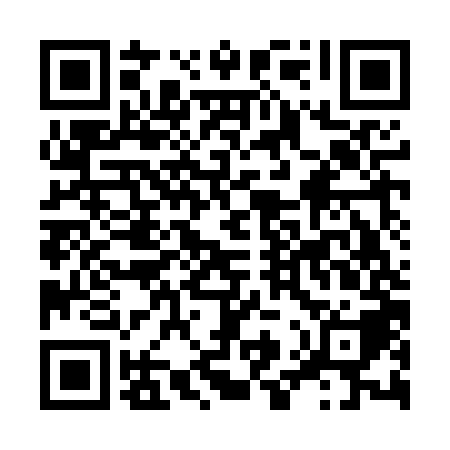 Ramadan times for Boendael, BelgiumMon 11 Mar 2024 - Wed 10 Apr 2024High Latitude Method: Angle Based RulePrayer Calculation Method: Muslim World LeagueAsar Calculation Method: ShafiPrayer times provided by https://www.salahtimes.comDateDayFajrSuhurSunriseDhuhrAsrIftarMaghribIsha11Mon5:155:157:0412:523:596:416:418:2512Tue5:125:127:0212:524:006:436:438:2613Wed5:105:107:0012:524:016:456:458:2814Thu5:075:076:5812:524:036:466:468:3015Fri5:055:056:5612:514:046:486:488:3216Sat5:035:036:5312:514:056:506:508:3417Sun5:005:006:5112:514:066:516:518:3618Mon4:584:586:4912:504:076:536:538:3819Tue4:554:556:4712:504:086:556:558:3920Wed4:534:536:4412:504:096:566:568:4121Thu4:504:506:4212:494:106:586:588:4322Fri4:484:486:4012:494:116:596:598:4523Sat4:454:456:3812:494:127:017:018:4724Sun4:424:426:3512:494:127:037:038:4925Mon4:404:406:3312:484:137:047:048:5126Tue4:374:376:3112:484:147:067:068:5327Wed4:354:356:2912:484:157:087:088:5528Thu4:324:326:2612:474:167:097:098:5729Fri4:294:296:2412:474:177:117:118:5930Sat4:274:276:2212:474:187:127:129:0131Sun5:245:247:201:465:198:148:1410:031Mon5:215:217:181:465:208:168:1610:052Tue5:185:187:151:465:218:178:1710:073Wed5:165:167:131:465:218:198:1910:094Thu5:135:137:111:455:228:218:2110:125Fri5:105:107:091:455:238:228:2210:146Sat5:075:077:071:455:248:248:2410:167Sun5:045:047:041:445:258:258:2510:188Mon5:025:027:021:445:258:278:2710:209Tue4:594:597:001:445:268:298:2910:2310Wed4:564:566:581:445:278:308:3010:25